Экспертное заключениена проект постановления администрации Петропавловск-Камчатского городского округа «О внесении изменений в постановление администрации Петропавловск-Камчатского городского округа от 09.10.2014 № 2503 «Об утверждении муниципальной программы «Управление муниципальными финансами Петропавловск-Камчатского городского округа на 2015-2018 годы»18 декабря 2015 года	                                                                     № 01-07/54-02/эНастоящее экспертное заключение подготовлено аудитором Контрольно-счетной палаты Петропавловск-Камчатского городского округа О.В. Амброс на основании статьи 2 Положения о Контрольно-счётной палате, статьи 9 Федерального закона от 07.02.2011 № 6-ФЗ, статьи 10 решения Городской Думы Петропавловск-Камчатского городского округа от 27.12.2013 №173-нд.Представленный на экспертизу проект постановления администрации Петропавловск-Камчатского городского округа «О внесении изменений в постановление администрации Петропавловск-Камчатского городского округа от 09.10.2014 № 2503 «Управление муниципальными финансами Петропавловск-Камчатского городского округа на 2015-2018 годы» разработан Управлением финансов администрации Петропавловск-Камчатского городского округа.Согласно представленному Проекту постановления, изменения в Программу внесены:в части изменения финансового обеспечения в 2015 году мероприятий муниципальной программы в соответствии с Решением Городской Думы от 27.11.2015 № 364-нд «О внесении изменений в Решение городской Думы Петропавловск-Камчатского городского округа от 17.12.2014 № 276-нд «О бюджете Петропавловск-Камчатского городского округа на 2015 год и плановый период 2016-2017 годов»;в части переименования Департамента финансов администрации Петропавловск-Камчатского городского округа в Управление финансов администрации Петропавловск-Камчатского городского округа – муниципальное учреждение в соответствии с решением Городской Думы Петропавловск-Камчатского городского округа от 28.10. 2015 № 835-р «О внесении изменений в решение Городской Думы Петропавловск-Камчатского городского округа от 22.04.2009 № 477-р «Об утверждении структуры администрации Петропавловск-Камчатского городского округа», реорганизации органов администрации Петропавловск-Камчатского городского округа, связанных с изменением структуры администрации Петропавловск-Камчатского городского округа и о признании утратившими силу решений о создании органов администрации Петропавловск-Камчатского городского округа, прекративших свою деятельность».Так, разработчиками проекта постановления предусматривается увеличение общего объёма финансирования Программы с 1965431,0 тыс. рублей до 2015211,7 тыс. рублей, то есть на 49780,8 тыс. рублей. Данное увеличение производится исключительно по 2015 году с 586387,8 тыс. рублей до 636168,5 тыс. рублей или на 10 % от утверждённого ранее объёма финансирования за счёт:увеличения ассигнований на 50070,3 тыс. рублей в том числе по следующим мероприятиям:- на исполнение судебных актов по обращению взыскания на средства городского округа - 48108,3 тыс. рублей (96,1%);- на составление и организацию исполнения бюджета городского округа в соответствии с Бюджетным Кодексом РФ, Решением Городской Думы городского округа о бюджетном устройстве и бюджетном процессе в городском округе - 1962,0 тыс. рублей (3,9%).уменьшения ассигнований на 289,6 тыс. рублей, в том числе по следующим мероприятиям:- на обеспечение деятельности органом администрации городского округа в части исполнения функций муниципальной службы - 233,5 тыс. рублей (80,6%);- на организацию обеспечения деятельности органов администрации городского округа в части исполнения функций, не связанных с муниципальной службой - 56,1 тыс. рублей (19,4%). При этом, пояснительная записка к проекту постановления и финансово-экономическое обоснование решений, предлагаемых к принятию, не содержат информации об источниках финансирования планируемого увеличения на 2015 год.Согласно проекту постановления, объёмы финансирования на 2016-2018 годы остаются на прежнем уровне и составляют 662931,8 тыс. рублей, 355874,2 тыс. рублей и 360237,2 тыс. рублей соответственно.Данный проект постановления, объёмы финансирования Программы по 2015 году приводит в соответствие с ассигнованиями, утверждёнными бюджетом городского округа на 2015 год. Последующие изменения по объёмам финансирования Программы на 2015-2018 годы, будут вноситься по мере внесения изменений в бюджеты городского округа соответствующих отчётных периодов.Таким образом, рассмотрев проект постановления администрации Петропавловск-Камчатского городского округа «О внесении изменений в постановление администрации Петропавловск-Камчатского городского округа от 09.10.2014 № 2503 «Об утверждении муниципальной программы «Управление муниципальными финансами Петропавловск-Камчатского городского округа на 2015-2018 годы», Контрольно-счётная палата предлагает уточнить источники бюджетных средств, в части увеличения объёмов финансирования по 2015 году.АудиторКонтрольно-счётной палатыПетропавловск-Камчатского городского округа	                                                                   О.В. Амброс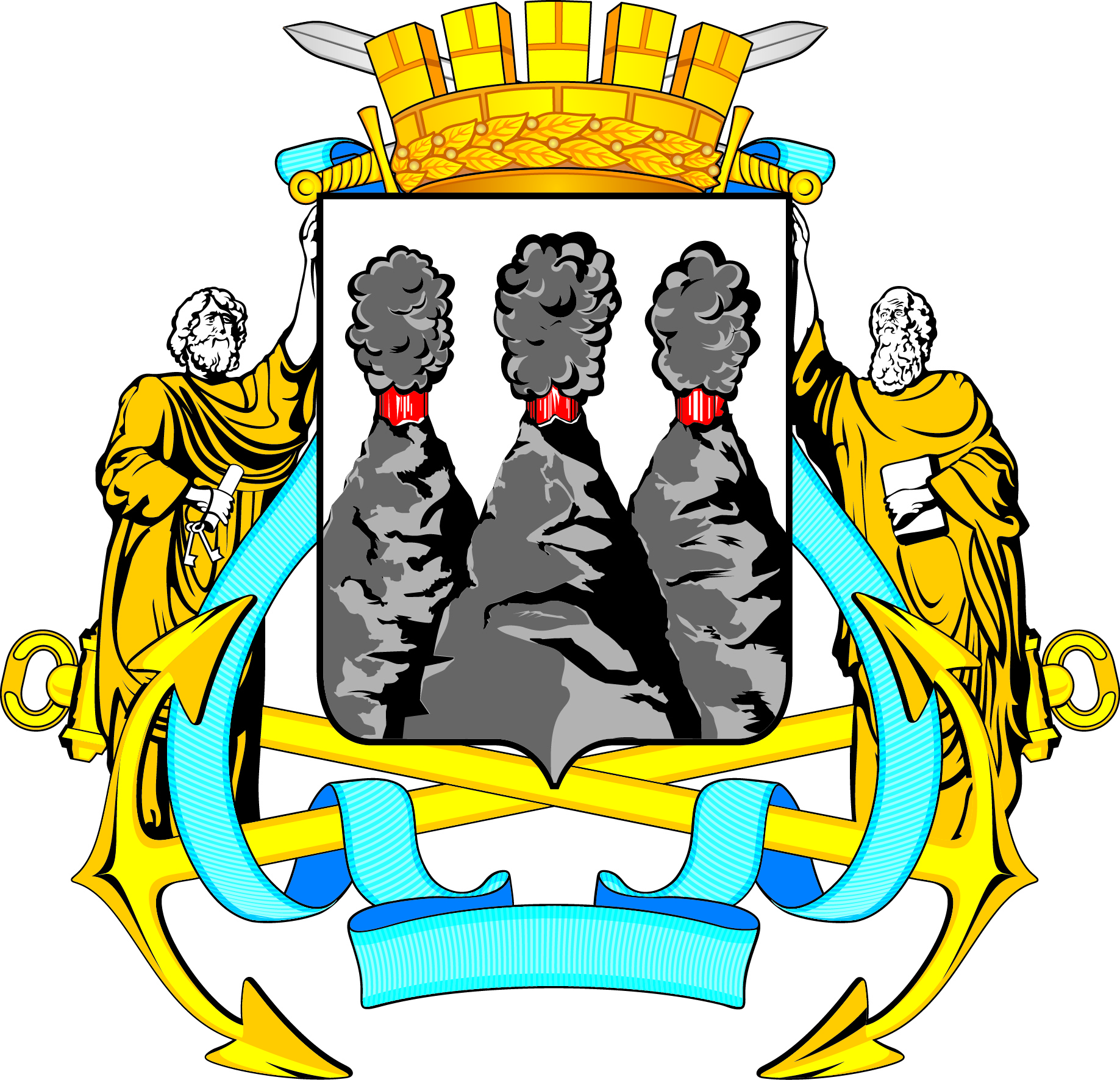 КОНТРОЛЬНО-СЧЁТНАЯ ПАЛАТАПетропавловск-Камчатского городского округаСоветская ул., д.22, Петропавловск-Камчатский, 683000 тел. (4152) 23-52-51